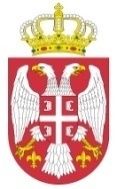 Република СрбијаАутономна Покрајина ВојводинаГрад  СомборГРАДСКА  УПРАВАБрој: 6-2/2021-69/IIДана: 22.3.2021. годинеС  о  м  б  о  рТрг цара Уроша 1НОВЕ МЕРЕ ВЛАДЕ РЕПУБЛИКЕ СРБИЈЕ У БОРБИ ПРОТИВ ЗАРАЗНЕ БОЛЕСТИ COVID-19 НА СНАЗИ ОД 22.03.2021. ГОДИНЕНа предлог Кризног штаба за сузбијање заразне болести Covid-19, Министар здравља донео је нову Наредбу о радном времену за време неповољне епидемиолошке ситуације током трајања заразне болести Covid-19. Наведеном Наредбом дефинисане су мере које ће важити од 22. марта 2021. године од 06.00 часова па све док налаже епидемилошка ситуацијa.У периоду од 22. марта 2021. године од 06.00 часова неће радити: Угостититељски објекти - ресторани, кафићи, барови, клубови, сплавови, итд. и затворени или отворени трговински центри и слични објекти у којима се обавља делатност у области трговине на мало (тржни центри).У периоду од 22. марта 2021. године од 06.00 дозвољено је да раде: aпотеке и пољопривредне апотеке, које могу да раде 24 часа дневно.Правна лица и предузетници који врше припрему и достављање хране, као и продају хране „преко шалтера”, могу да раде 24 часа дневно.Бензинске пумпе у обављању делатности продаје горива, могу да раде 24 часа дневно.Ординације и лабораторије у којима се пружају медицинске и стоматолошке услуге и ветеринарске ординације и лабораторије,  могу да раде 24 часа дневно.Трговине на мало (трговинске и друге радње и продајна места), од 06.00 до 20.00 часова. Занатске радње и радње које пружају услуге, од 06.00 до 20.00 часова.Објекти у области спорта - фитнес центри, теретане, вежбаонице, спа центри, базени и други објекти намењени за спорт и рекреацију, од 06.00 до 20.00 часова.Објекти који приређују игре на срећу (кладионице), али без послуживања хране и пића, од 06.00 до 20.00 часова.Трговинске и друге радње и продајна места на којима се врши продаја прехрамбених производа, продавница хране за животиње, пет шопови, продавнице сточне хране, затворене и отворене пијаце, као и радње и продајна места у оквиру отворене или затворене пијаце (месаре, печењаре, специјализоване продавнице хране и сл) укључујући и оне које продају обављају у трговинским центрима, а за које управљач може да обезбеди посебне коридоре за приступ или у које се улази са спољне стране или непосредно са јавне површине, могу да раде од 06.00 до 21.00 часова.Установе у области културе - позоришта, биоскопи, музеји, галерије, могу да раде од 06.00 до 21.00 часова.Сви објекти који буду отворени и којима је дозвољен рад (правно лице или предузетник) морају обезбедити поштовање мере од минимум девет (9) квадратних метара по особи или посетиоцу.Изузетак су фитнес клубови, спа центри, теретане и слично где мора бити обезбеђено шеснаест (16) квадратних метара по особи.С обзиром на погоршану епидемиолошку ситуацију, која се оцењује као ванредна на целој територији града Сомбора, Штаб за ванредне ситуације града  Сомбора апелује на  грађане да се стриктно придржавају  прописаних мера и да штите своје здравље и здравље своје породице.Надлежни органи, инспекцијске службе и комунална милиција вршиће строгу контролу поштовања прописаних мера.У циљу боље информисаности свих заинтересованих грађана, обавештавамо да је са радом почео Центра за ковид 19 мере, који се налази на интернет адреси www.inspektor.gov.rs где се путем контакт форме могу поставити сва питања која се тичу поступања у складу са Наредбом о радном времену за време неповољне епидемиолошке ситуације током трајања заразне болести вирус Ковид 19. На наведеном интернет сајту може се добити тачан податак о ограничењима које ове мере подразумевају, са аспекта делатности које могу да се обављају.Вакцинација против заразне болести Covid-19 одвијаће се без прекида  по унапред утврђеном плану.У циљу што ефикасније борбе против заразне болести COVID-19, грађани Сомбора позивају се да се пријаве за вакцинацију путем портала електронске управе, а уколико им је потребна помоћ у пријави на портал еУправе, могу се обратити Кол центру за масовну имунизацију града Сомбора на телефон 064/0698247 у периоду од 08 до 15 часова сваког радног дана.